Аналитический отчет о самообследованииобразовательной деятельностиМБОУ СОШ № 1 им. Ляпидевского ст. Старощербиновскаяза 2019 год31 августа 2018 года педагогический коллектив муниципального бюджетного общеобразовательного учреждения средняя общеобразовательная школа  № 1 им. Ляпидевского муниципального образования Щербиновский район станица Старощербиновская поставил перед собой следующие задачи работы на 2018-2019 учебный год:- необходимо активизировать работу по внедрению педагогических технологий, инноваций в деятельность школы, систематизировать внедрение информационных технологий;- совершенствовать формы и методы работы в рамках реализации ФГОС НОО, ООО, СОО.- продолжить формирование пакета диагностических методик для мониторинга основных показателей процессов обучения и воспитания в школе;- продолжить укрепление материально-технической базы школы для эффективной реализации данной программы в соответствии с задачами;- изменение методов, технологий обучения, расширение информационно-коммуникативных технология, способствующих формированию практических умений и навыков анализа информации;- создание условий для поддержки и развития индивидуальных способностей обучающихся на уроках и во внеурочной деятельности;- совершенствовать организацию учебного процесса в целях сохранения и укрепления здоровья обучающихся, обеспечение безопасности образовательного учреждения.Для реализации поставленных задач в школе на начало учебного года имелась необходимая нормативно-правовая база, соответствующие локальные акты и положения. В целях наиболее полного исполнения задач, планирования в условиях работы программы развития на 2018-2019 учебный год директором школы утверждены планы работы школы, внутришкольного  контроля, ШМО, воспитательной работы школы. В школе плодотворно работают школьные методические объединения: учителей начальных классов, учителей гуманитарного цикла, учителей иностранного языка, учителей математики и информатики; учителей естественнонаучного цикла, учителей физического воспитания, технологии, музыки и ИЗО.В 2018 – 2019 учебном году в школе обучалось 709 учащийся. Сохраняется стабильность классов – комплектов: в прошедшем учебном году их было 30 (12 начальной школы, 14 основной, 4 средней общей. Занятия в школе проходили в две смены, во вторую смену обучались  9 классов (3а,3б, 3в классы, 6а, 6б, 6в, 7а, 7б, 7в).Прием и зачисление в школу, классы определенной направленности производится в соответствии с уставом школы. Подлежали аттестации 634 человека. Все обучающиеся 9, 11-х классов  допущены к итоговой аттестации. На «хорошо и отлично» закончили учебный год 326 учеников ( в прошлом учебном году их было 350 человек и 39 человек имеют одну «3» (37 человек в прошлом учебном году). 	 Следует отметить, что качество знаний в 2018-2019 учебном году  в школе составило 54,6%, что на 2,5 % ниже прошлогоднего.Успешность работы школы (эффективность учебно-воспитательного процесса в школе оценивается по следующим критериям работы:Аттестация педагогических кадровГосударственная итоговая аттестацияНациональные исследования качества образования Всероссийские проверочные работы Краевые комплексные работы Муниципальные диагностические работыСогласно этих критериев и мы рассмотрим итоги работы школы в прошедшем учебном году.	 В 2014, 2015, 2017 годах школа в списке «Лучших сельских школ России, обеспечивающих высокие результаты образовательной деятельности»В 2018– 2019 учебном году осуществляли педагогическую деятельность 46 педагогов, что составляет 100 % укомплектованность штатов.  В школе есть педагог-психолог, социальный педагог, педагог-организатор.Педагогический коллектив школы состоит из опытных высококвалифицированных работников. 93 % учителей имеют стаж работы более 10 лет. Имеют высшую квалификационную категорию – 15,     первую квалификационную категорию – 17.Как и в прошлом учебном году задачей работы школы является - повышение процента учителей, имеющих квалификационные категории.Аттестация педагогических и руководящих работников в 2018-2019 учебном году проведена в соответствии с нормативными документами по аттестации педагогических и руководящих работников. 14 учителей в школе имеют соответствие занимаемой должности – это потенциал для повышения категорийности педагогов.Следующее направление оценивания результатов работы школы – это ГОСУДАРСТВЕННАЯ ИТОГОВАЯ АТТЕСТАЦИЯАнализ результатов ГИА-ОГЭГосударственная итоговая аттестация в 2018-2019 учебном году проводилась в соответствии с:Федеральным законом от 29 декабря 2013 года № 273- ФЗ «Об образовании в Российской Федерации;Порядком проведения государственной итоговой аттестации по образовательным программам основного общего образования, утвержденным приказом Министерства образования и науки Российской Федерации от 07.11.2018 № 189-1513,ЦЕЛЬ: оценка результатов государственной итоговой аттестации выпускников МБОУ СОШ № 1 им. Ляпидевского ст. Старощербиновская за курс основного общего образования в 2018-2019 учебном году.На подготовительном этапе, начиная с октября 2018 года, и в течение всего учебного года, проходило изучение нормативных документов (приказов, писем и инструкций) Правительства Российской Федерации, Министерства образования и науки Российской Федерации, Федеральной службы по надзору в сфере образования и науки, Федерального государственного научного учреждения «Федеральный институт педагогических измерений», Федерального государственного бюджетного учреждения «Федеральный центр тестирования», Министерства образования,  науки и молодежной политики Краснодарского края, Управления образования администрации МО Щербиновский район.В октябре 2018 года был утвержден план мероприятий по подготовке и проведению государственной итоговой аттестации выпускников в 2018-2019 учебном году и план мероприятий по подготовке к основному государственному экзамену, включившие в себя как организационные, так и инструктивно-методические и контрольные мероприятия.Были оформлены информационные стенды, регулярно и систематически нормативные и информационные материалы размещались на сайте школы.Сочетание административного контроля с самоконтролем и самоанализом деятельности педагогов позволило достичь достаточного уровня подготовки к государственной итоговой аттестации, что способствовало её организованному проведению.По результатам проверки школьного этапа проведения государственной итоговой аттестации следует отметить строгое соблюдение Порядка проведения государственной итоговой аттестации по образовательным программам основного общего образования.Для упорядочения и систематизации потоков информации о результатах государственной итоговой аттестации администрацией школы использовались диагностические карты и таблицы для сбора и обработки следующих сведений:итоги государственной итоговой аттестации выпускников;распределение выпускников по экзаменам;результаты обязательных экзаменов;результаты экзаменов по выбору выпускников;анализ уровня подготовки и проведения государственной итоговой аттестации;сравнение результатов обучения выпускников по итогам года и результатов экзаменов;динамика результатов государственной итоговой аттестации выпускников за несколько лет.Результаты государственной итоговой аттестации выпускников за курс основного общего образования в 2018-2019 учебном годуРезультаты, полученные выпускниками на государственной итоговой аттестации в форме основного государственного и государственного выпускного экзаменов за курс основного общего образования, позволяют дать оценку деятельности школы, особенностям организации образовательного процесса, качеству предоставляемых образовательных услуг.В 2018-2019 учебном году к государственной итоговой аттестации допущены 55 обучающихся 9-х классов из 55. Все учащиеся, допущенные к экзаменам, прошли государственную итоговую аттестацию и получили аттестаты об основном общем.ПОБЕДЫ и УСПЕХИ.6 учащихся подтвердили свои знания на ГИА, получив аттестаты об основном общем образовании с отличием:9 В 2018-2019 учебном году для получения аттестата об основном общем образовании впервые выпускникам 9 классов для получения аттестата предстояло сдавать 2 обязательных экзамена и 2 экзамена по выбору в форме ОГЭ.На момент окончания 2018-2019 учебного года в 9-х классах обучалось 55 учащихся, были допущены к государственной итоговой аттестации 55 человек.53 выпускника сдавали основной государственный экзамен по 4 предметам, 2 выпускника 9-х классов – Египко И., Ряшкин С. сдавали ГИА только по обязательным предметам в виде государственного выпускного экзамена.Все 55 учащихся успешно прошли государственную итоговую аттестацию за курс основной общей школы и получили аттестат об основном  общем образовании.Для выпускников 9-х классов обязательными экзаменами были русский язык и математика.Результаты экзамена по русскому языкуОбщий результат на диаграмме выглядит так:Результаты таблицы говорят о том, что 36 учащихся из 55 показали успешные результаты на ОГЭ по русскому языку, т.е. получили оценку «4» и «5». Остальные 19 учащихся сдали экзамен без двоек, обеспечив 100% успеваемость. Математика Общий результат на диаграмме выглядит так:44 учащихся из 55 показали успешные результаты на ОГЭ по математике, т.е. получили оценку «4» и «5». Остальные 11 учащихся сдали экзамен без двоек, обеспечив 100% успеваемость. Учитывая данные таблиц, можно сказать, что по сравнению с прошлым учебным годом качество, средний балл, средняя оценка по математике и по русскому языку повысилась. Рекомендации методическому объединению учителей русского языка и математики:проанализировать результаты экзаменов;поставить на контроль изучение тем, по которым выявлены пробелы, и более четко организовать повторение этих тем для предупреждения повтора ошибок;провести соответствующую работу по формированию навыков орфографической и пунктуационной грамотности на повышенном уровне;особое внимание при подготовке к экзамену обратить на формирования навыков сжатого изложения текста, умения учащимися самостоятельно делать выводы;повторять систематически пройденный материал, начиная с 5-го класса;активнее включать для контроля знаний тестовые технологии,обобщить и систематизировать эффективные методы и технологии повышения качества обученности.Анализ результатов экзаменов по выбору в целом показывает, что при сдаче экзамена на государственной итоговой аттестации выпускники в целом подтверждают годовые отметки.Рекомендации педагогическому коллективу для стабилизации и достижения лучших результатов государственной итоговой аттестации:Провести детальный анализ ошибок, допущенных учащимися на экзамене (обязательные экзамены, экзамены по выбору),Разработать систему исправления ошибок, продумать работу над данными пробелами систематически на каждом уроке русского языка и математики.Продумать индивидуальную работу с учащимися как на уроке, так и во внеурочное время, направленную на формирование устойчивых компетенций в предмете.Ознакомиться со структурой и уровнем трудности контрольно-измерительных материалов, тестовых баллов по предмету, средних тестовых баллов по России и Краснодарскому краю 2019 году.Для содержательного анализа и дальнейшего использования результатов государственной итоговой аттестации учителям – предметникам необходимо изучить аналитические материалы выполнения заданий по контрольно- измерительным материалам 2019-2020 учебного года.Обсудить на заседании предметных методических объединениях результаты государственной итоговой аттестации выпускников 9-х классов по итогам 2018-2019 учебного года; проанализировать результаты года, с выявлением типичных ошибок и успехов, разработать план повышения качества и обеспечить его выполнение в течение года.Учителям-предметникам выпускных классов разработать план работы с учащимися, ориентированный не столько на средний результат по классу(школе), сколько на работу с разными категориями учащихся сильные (одаренные), средние, слабые(группа риска). Данный подход позволит повысить и средний балл, и увеличить количество учащихся с высокими баллами,Администрации школы и учителям-предметникам проводить целенаправленную и планомерную информационно - разъяснительную работу с учащимися и их родителями.Анализ ГИА - ЕГЭРезультаты, полученные выпускниками на государственной итоговой аттестации в форме единого государственного экзамена и государственного выпускного экзамена за курс среднего общего образования, позволяют дать оценку деятельности школы, особенностям организации образовательного процесса, качеству предоставляемых образовательных услуг. 	В 2018-2019 учебном году к государственной итоговой аттестации допущены 36 обучающийся из 36 обучающегося 11 – х  классов.Все выпускники 11 -х классов и их родители были ознакомлены с основным нормативным документом, регламентирующим процесс проведения ГИА по программам среднего общего образования - Порядком проведения государственной итоговой аттестации по образовательным программам среднего общего образования, утвержденного приказом Министерства образования и науки Российской Федерации от 07.11.2018 № 190-1512.В 2018-2019 учебном году в 11 «А» классе обучалось 22 учащихся, в 11 «Б» классе обучалось 14 человек. К итоговой аттестации были допущены все учащиеся.Средний балл ЕГЭ в 2018-2019 учебном годуРусский языкМатематикаФизикаИсторияОбществознаниеХимияБиологияГеографияАнглийский языкЛитератураИнформатика и ИКТПОБЕДЫ и УСПЕХИ.Высокие баллы (100), полученные на едином государственном экзамене:Привалов Антон – химияМакаренкова Анастасия – литератураСведения о награждении медалью «За особые успехи в учении»Анализ данных показателей свидетельствует:Об относительно стабильной позиции по предмету «Математика» (база)О положительной динамике среднего балла в 2018 году по школе по предметам « Химия», «Биология».Об отсутствии динамики высшего балла по школе по предметам: «Математика» (профиль), «Физика», «Обществознание», «Информатика и ИКТ» за последние 3 годаО спаде позиций по среднему баллу по школе по предметам «Русский язык», «Английский язык»Согласно Порядка проведения государственной итоговой аттестации по образовательным программам среднего общего образования в форме единого государственного экзамена баллы, полученные на экзамене, в оценку не переводились и не влияли на оценку в аттестате.Выдача аттестатов о среднем общем образовании с отличиемРекомендации педагогическому коллективу для стабилизации и достижения лучших результатов государственной итоговой аттестации:Провести детальный анализ ошибок, допущенных учащимися на экзамене (обязательные экзамены, экзамены по выбору),Разработать систему исправления ошибок, продумать работу над данными пробелами систематически на каждом уроке русского языка и математики.Продумать индивидуальную работу с учащимися как на уроке, так и во внеурочное время, направленную на формирование устойчивых компетенций в предмете.Ознакомиться со структурой и уровнем трудности контрольно-измерительных материалов, тестовых баллов по предмету, средних тестовых баллов по России и Краснодарскому краю 2019 году.Для содержательного анализа и дальнейшего использования результатов государственной итоговой аттестации учителям – предметникам необходимо изучить аналитические материалы выполнения заданий по контрольно- измерительным материалам 2019 -2020 учебного года.Обсудить на заседании предметных методических объединениях результаты государственной итоговой аттестации выпускников 9, 11-х классов по итогам 2018-2019 учебного года; проанализировать результаты года, с выявлением типичных ошибок и успехов, разработать план повышения качества и обеспечить его выполнение в течение года.Учителям-предметникам выпускных классов разработать план работы с учащимися, ориентированный не столько на средний результат по классу (школе), сколько на работу с разными категориями учащихся сильные (одаренные, средние, слабые (группа риска). Данный подход позволит повысить и средний балл, и увеличить количество учащихся с высокими баллами,Администрации школы и учителям-предметникам проводить целенаправленную и планомерную информационно - разъяснительную работу с учащимися и их родителями по:обязательному выбору ЕГЭ по математике базового уровня учащимися среднего и слабого уровней,выбору математики профильного уровня учащимися только при наличии объективных результатов (результаты КДР, результаты пробных экзаменов)Задачи на 2019-2020 учебный годОбеспечение психолого-педагогических условий, необходимых для повышения полученных результатов ГИА в 2019-2020 году (ведение диагностических карт, проведение, анализ и мониторинг КДР и МКР, тесное сотрудничество с родителями, посещение тьюторских занятий по маршрутной карте района, организация и проведение дополнительных занятий по подготовке к ЕГЭ, наставничество).Использование передового (успешного) опыта ГИА 2018-2019 учебного года (в том числе и других школ), участие в семинарах, вебинарах.Усиление классно – обобщающего контроля параллели выпускных классов с целью выявления сформированности ЗУН выпускников и оказание коррекции в знаниях учащихся, нуждающихся в педагогической поддержке.Поддержание системы информационно-разъяснительной работы с выпускниками и их родителями с использованием отработанных форм – уведомления, беседы, собрания и др.Создание условий для увеличения количества выпускников, оканчивающих ГИА со стабильно высокими баллами.Создание условий подтверждения качества обученности выпускников-медалистов высокими баллами на ЕГЭ.Создание условий для формирования у выпускников мотивации успеха на экзамене (ориентация не на достижение минимального порога успешности, а на получение средних и высоких баллов)Следующее направление мониторинга работы школы - это участие и результат выполнения всероссийских проверочных работ в 4, 5 классах. Цель ВПР: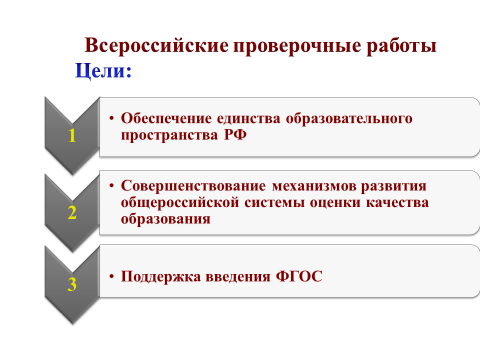 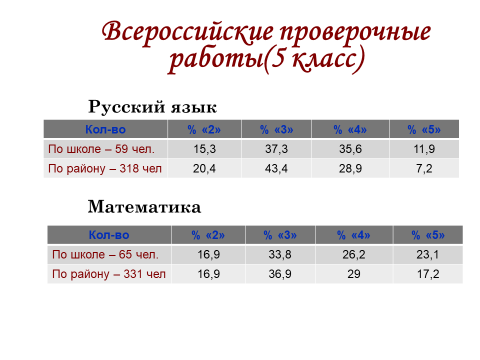 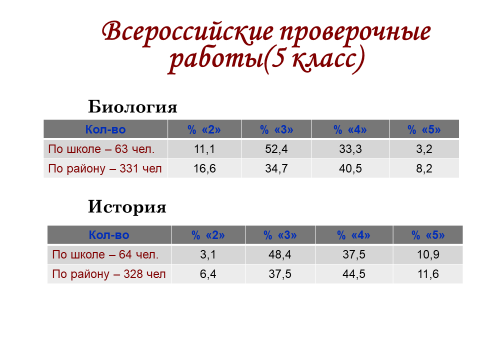 Процент «2» по всем предметам в нашей школе ниже среднерайонного.Всероссийские проверочные работы в 11 классе проводились на добровольной основе. Школа могла выбрать из общего перечня (химия, физика, биология, география, история, иностранный язык) несколько работ. В 2019 году выпускники 11-х классов выполняли ВПР по всем заявленным предметам. ВПР по английскому/немецкому языку выполняли только письменную часть. Результаты вы видите на слайде.Следующее направление деятельности школы – участие школьников в различных олимпиадах, соревнованиях, конкурсах. Остановлюсь на Всероссийской и региональной олимпиаде школьников.Ежегодно в школе проводятся традиционные школьные олимпиады по 23 учебным предметам: русский язык, литература, математика, английский язык, немецкий язык, история, обществознание, право, экономика, кубановедение, физика, астрономия, химия, география, биология, экология, технология, основы ОПК, ОБЖ, искусство (МХК), физическая культура, политехническая и журналистика.Число участников школьного тура предметных олимпиад стабильно растёт. Также наша школа является одним из лидеров в участии в муниципальном этапе Всероссийской предметной олимпиады школьников. Несмотря на то, что в этом учебном году муниципальный этап олимпиады школьников проводился как региональный, участниками могли стать только лучшие в рейтинге – 53 человека стали победителями и призерами. В региональном  этапе предметной олимпиады у нашей школы такие показатели: 1 призер по ОБЖ. Свои позиции мы сдаем – в прошлом учебном году – призеров регионального этапа было 3 человека.Анализ результатов школьного, муниципального и регионального  этапа Всероссийской олимпиады школьников, участие в районных творческих конкурсах в 2018-2019 учебном году подтверждает факт наличия в школе достаточного количества учащихся, способных к творчеству, проявляющих интерес к изучаемым предметам. Благодаря целенаправленной, кропотливой работе педагогического коллектива с одаренными детьми, число участников школьного, муниципального и регионального этапов предметных олимпиад стабильно растёт. Учеба - главный труд школьников, но есть еще и внеурочное время, которое можно правильно использовать. Участие в конкурсах побуждает абсолютно всех учащихся к самовыражению, пробуждает интерес к общественной  деятельности. Цель: развитие организаторских способностей и сплочение детско-взрослого коллектива путем проведения мероприятий в форме коллективно – творческих дел; объединение детей разного возраста для реализации творческих интересов и особенностей учащихся через работу по разным направлениям.Задачи:способствовать организации разнообразной деятельности, выявление талантов и творческих способностей воспитанников;способствовать формированию здорового образа жизни, системы общечеловеческих и социальных ценностей;формирование сплоченного детского коллектива;воспитывать культуру поведения, формировать коммуникативные навыки;продолжать традиции детского центра.продолжить работу по развитию самоуправления в центре,приобщить воспитанников к изучению традиций своей страны, воспитывать детей на примерах героического прошлого земляков.помочь воспринимать красоту мира и жить по законам красоты.Для достижения поставленной цели и задач использовались следующие формы работы:Оказание практической помощи:- помощь в учебеРабота над методическими материалами:- составление сценариев, массовых дел.- оформление массовых дел, оформление школы, актового зала к праздникам, оформление стендов к памятным датам;-участие в благотворительных акциях;-участие в мероприятиях, приуроченных к памятным датам;- участие в Муниципальных, Всероссийских и Международных конкурсах.        Для решения этих задач составлен план работы на год, который включает разнообразные мероприятия, позволяющие организовать досуговую деятельность учащихся и гражданско-патриотическое воспитание.В МБОУ СОШ №1 им. Ляпидевского функционирует школьное самоуправление, члены которого активно принимают участие в жизни школы. Школьное самоуправление, призванно активно содействовать становлению сплоченного коллектива как действенного средства воспитания, формированию у каждого из учащихся сознательного и ответственного отношения к своим правам и обязанностям.В начале учебного года на заседании ученического совета школы был составлен план работы органа школьного самоуправления на учебный год, который скоординирован с планом учебно-воспитательной работы школы, а также был составлен план заседаний. Органа школьного самоуправления весь год тесно работал с педагогом организатором.Весь план воспитательной работы на текущий период выполнен полностью, проведён контроль мероприятий всех воспитателей. В течение года ребятами во главе со школьным самоуправлением было организовано и проведено множество мероприятий и праздников (День Учителя; День матери; День пожилого человека, мероприятия посвященные Дню Победы, 8 марта, 23 февраля, 1 и 9 МАЯ. 1 июня – дню защиты детей и другие). Наша папка-копилка пополнилась новыми разработками и сценариями.Особое внимание уделялось патриотическому воспитанию, поэтому нами были организованы и проведены  массовые мероприятия. Были организованны встречи с ветеранами ВОВ и в рамках благотворительных акций: «Ветеран живет рядом», «Открытка ветерану», «Каравай победы» и др. проведена соответствующая работа. В 2018-19 году педагог- организатор тесно сотрудничала с ДДТ, сотрудники которого помогали  организовывать   и проводить тематические часы, викторины и конкурсы.Основными психологическими тактиками работы были: помощь и сотрудничество при организации мероприятий, участии в конкурсах и эстафетах, что помогло сплотить учащихся и дать им возможность повысить уровень навыков и умений.В 2018-2019 учебном году были достигнуты хорошие результаты в конкурсах различного уровня.В волонтерских акциях принимали участие все учащиеся. В этом учебном году мы приняли участия во многих акциях муниципального и краевого уровней. Основными направлениями деятельности волонтерского движения были:создание условий для саморазвития творческой индивидуальности;развитие способностей и умений, позволяющих человеку преодолевать жизненные препятствия;воспитание высоких моральных качеств, трудолюбия, долга и ответственности, целеустремлённости и предприимчивости, честности.развитие познавательного интереса к разным видам волонтерской деятельности;развитие потребности в волонтерском труде.Но остается по-прежнему  проблема– слабая мотивация  некоторых учащихся к работе, невыраженный интерес к самоуправлению.  Поэтому, формирование социальной активности в ходе учения нуждается в особом внимании учителей и педагога организатора.Другая не менее важная проблема, большая загруженность учащихся, огромное количество мероприятий, нехватка времени на развитие личностных потребностей и организацию большего числа мероприятий, в т.ч. некалендарных.Основными задачами на 2019-2020 учебный год станут:-  поддержка творческой активности учащихся во всех сферах деятельности;- воспитание гордости за свой край, уважение к его истории и культуре, интерес к его судьбе;- формирование толерантности учащихся, привитие им убеждения в необходимости мирного диалога в межнациональных отношениях;-  формирование у детей гражданско-патриотического сознания, духовно-нравственных ценностей гражданина России;-  совершенствование оздоровительной работы с детьми и привитие навыков здорового образа жизни, развитие коммуникативных навыков и формирование методов бесконфликтного общения;- создание и развитие детской организации как основы для межвозрастного конструктивного общения, социализации, социальной адаптации, творческого развития каждого воспитанника;- совершенствование системы воспитательной работы , правовая и экономическая защита личности ребенка.    - для продолжения формирования активной гражданской позиции ребят могут быть использованы возможности музея школы, встречи с соответствующими людьми, создание социальных проектов.    - продолжать и активировать работу школьного самоуправления.Из анализа работы можно сделать вывод:- План работы на 2018-2019 учебный год выполнен.- С поставленными задачами справились, а именно: - в течение года создавались благоприятные условия для проведения  учебно-воспитательного процесса;- организовывались досуговые мероприятия: конкурсы, викторины; мероприятия, направленные на воспитание трудолюбия, патриотизма, любви к Родине и семье, доброго отношения к окружающему миру;-воспитательная работа охватила различные направления деятельности обучающихся, позволила развить творческие способности, чувство коллективизма, ответственности, патриотизма.Были получены следующие (ожидаемые) результаты:приобретение воспитанниками новых умений и навыков, развитие интереса к возможности творить, фантазировать;самоутверждение ребёнка в его собственных умениях и навыках;стремление к дальнейшему творческому саморазвитию;развитие духовности, постоянное саморазвитие;развитие самостоятельности принятия решений.Исходя из анализа работы школы сформулированы задачи работы школы на 2019-2020 учебный год:Цель: повышение эффективности образовательного процесса через применение современных подходов к организации образовательной деятельности, непрерывное совершенствование профессионального уровня и педагогического мастерства учителя для реализации ФГОС; удовлетворение образовательных запросов обучающихся и их родителей. Задачи: 1. Обеспечить новое качество образования, соответствующее ФГОС. 2. Повышать профессиональный уровень учителей, их методическое развитие и совершенствование. 3. Продолжать работу по внедрению в педагогическую практику современных методик и технологий, обеспечивающих деятельностный и компетентностный подход к успешному обучению. 4. Обеспечить условия для профессионального совершенствования педагогов и реализации их педагогического потенциала и мастерства 5. Создать условия для самореализации всех участников образовательного процесса через раскрытие их творческого потенциала и участие в инновационной деятельности. 6. Совершенствовать систему мониторинга и диагностики успешности образования, уровня профессиональной компетентности и методической подготовки педагогов. 7. Продолжить работу по внедрению методики проектной деятельности обучающихся. Классы Число обучающихся по годам (за 3 года) Число обучающихся по годам (за 3 года) Число обучающихся по годам (за 3 года) Число обучающихся по годам (за 3 года) Число обучающихся по годам (за 3 года) Классы 2015-2016 2016-2017 2017-2018 2018-20199 48 69 (1 человек получал основное общее образование в форме семейного образования, 2 человека обучались на дому) 66 (1 человек не допущен к ГИА) 55 человекКлассыЧисло обучающихся по годам, не получившие аттестатЧисло обучающихся по годам, не получившие аттестатЧисло обучающихся по годам, не получившие аттестатКлассы2016-20172017-20182018-20199---КлассыЧисло обучающихся по годам, получивших аттестат особого образцаЧисло обучающихся по годам, получивших аттестат особого образцаЧисло обучающихся по годам, получивших аттестат особого образцаКлассы2014-20152015-20162016-201791249СОШ № Количество учащихся (писавших) Кол-во «5» % Кол-во «4» % Кол-во «3» % Кол-во «2» % Средний балл верных ответов % качества Рейтинг СОШ № 1 53 9 17 27 50,9 17 32,1 0 0 28,5 67,9 1 СОШ № 2 46 7 15,2 10 21,7 25 54,3 4 8,7 24,7 36,9 9 СОШ № 3 45 5 11,1 20 44,4 17 37,8 3 6,7 25,9 55,6 2 СОШ № 5 21 2 9,5 6 28,6 12 57,1 1 4,8 23,3 38,1 8 СОШ № 6 27 0 0 7 25,9 17 63 3 11,1 23,1 25,9 12 СОШ № 7 22 1 4,5 8 36,4 12 54,5 1 4,5 24,7 40,9 6 СОШ № 8 14 0 0 6 42,9 7 50 1 7,1 24,4 42,9 5 СОШ № 9 34 6 17,6 11 32,4 15 44,1 2 5,9 26,6 50 3 СОШ № 10 27 4 14,8 7 25,9 15 55,6 1 3,7 24,8 40,7 7 СОШ № 11 17 3 17,6 5 29,4 8 47,1 1 5,9 25,7 47,1 4 СОШ № 12 18 1 5,6 5 27,8 9 50 3 16,7 21,9 33,3 10 СОШ № 13 16 2 12,5 3 18,8 6 37,5 5 31,3 21,4 31,3 11 Район 340 40 11,8 115 33,8 160 47 25 7,4 24,6 45,6 Край 26,7 СОШ № Количество учащихся (писавших) Кол-во «5» % Кол-во «4» % Кол-во «3» % Кол-во «2» % Средний балл верных ответов % качества Рейтинг СОШ № 1 5511 20,4 33 61,1 10 18,5 - - 18,7 81,4 1 СОШ № 2 46 9 19,5 25 54,3 11 23,9 1 2 17,7 73,9 2 СОШ № 3 46 6 13 20 43,6 19 41,3 1 2 15,8 56,5 5 СОШ № 5 21 2 9,5 10 47,6 48 38,1 1 4 15,4 57,1 4 СОШ № 6 27 2 7,4 12 44,4 12 44,4 1 4 14,5 51,8 7 СОШ № 7 22 8 36,4 6 27,3 8 36,3 0 0 17,2 63,6 3 СОШ № 8 14 5 35,7 2 14,3 7 50 0 0 17,3 50 8 СОШ № 9 35 3 8,6 14 40 18 51,4 0 0 14,8 48,6 9 СОШ № 10 27 3 11,1 10 37 14 51,8 0 0 14,7 48,1 10 СОШ № 11 17 4 23,5 5 29,4 7 41,2 1 5,8 15,3 52,9 6 СОШ № 12 18 - 4 22,2 14 77,8 0 0 13,2 22,2 12 СОШ № 13 17 1 5,9 5 29,4 10 58,8 1 5,9 12,5 35,2 11 Район 344 54 15,7 146 42,4 138 40,1 6 0,02 16,0 58,1 Край 16,8 Классы Число обучающихся по годам (за 3 года) Число обучающихся по годам (за 3 года) Число обучающихся по годам (за 3 года) Классы 2015-2016 2016-2017 2017-2018 2018-201911 36 41 (в том числе 1 человек получал образование в форме семейного образования и 1 человек обучался на дому) 24 36КлассыЧисло обучающихся по годам, не получившие аттестатЧисло обучающихся по годам, не получившие аттестатЧисло обучающихся по годам, не получившие аттестатКлассы2016-20172017-20182018-201911--1№ п/п ОО кол-во уч-ся, выполнявших работу кол-во уч-ся, выполнявших работу кол-во уч-ся, выполнявших работу средний балл средний балл средний балл № п/п ОО 2017 2018 2019 2017 2018 2019 1 № 1 40243669,671,668,42 № 2 30302467,179,372,93 № 3 19322569,969,277,45 № 5 -69-64,264,86 № 6 921146974,371,97 № 7 561067,869,864,18 № 8 118862,773,971,99 № 9 4141063,372,176,410 № 10 12121386,376,278,811 № 11 88865,970,477,912 № 12 -9-63,213 № 13 43127279,368,9по району по району 141 164 178 69,8 73,1 71,4 краевой показатель краевой показатель 74,1 75,5 73,5 п/п ОО Кол-во уч-ся выполнявшие работу Кол-во уч-ся выполнявшие работу Кол-во уч-ся выполнявшие работу Кол-во уч-ся выполнявшие работу Кол-во уч-ся выполнявшие работу Кол-во уч-ся выполнявшие работу Средний балл Средний балл Средний балл Средний балл Средний балл Средний балл п/п 2017 2017 2018 2018 2019 2019 2017 2017 2018 2018 2019 2019 п/п проф база проф база проф база проф база проф база проф база 1 № 1 25 40 21 24 15 21 43,8 4,35 46,7 16,6 56,5 4,2 2 № 2 28 30 24 30 12 12 46,4 4,5 43,9 16,7 52,8 4,5 3 № 3 8 19 19 32 17 8 53,3 4,47 44,2 16 52,1 4,4 5 № 5 - - - 6 2 7 - - 11,2 47,5 4 6 № 6 3 9 9 21 11 3 60,0 4,11 48,9 15,5 55,4 4 7 № 7 4 5 6 6 8 2 47,5 4,8 40 16 43,2 4 8 № 8 11 11 4 8 6 2 36,3 4,18 46,3 16,6 59,3 4 9 № 9 4 4 8 13 4 6 58,0 4,5 50,9 15,4 62,7 4,5 10 № 10 10 12 10 12 7 6 52,7 4,58 46,4 14,8 59,5 4,5 11 № 11 4 8 3 8 5 3 28,3 4,0 46,7 14,4 51,8 4 12 № 12 - - - - 3 6 - 42,3 3,7 13 № 13 0 4 - 3 4 8 0 4,0 18 30 4 по району по району 97 141 104 163 94 84 46,0 4,4 45,7 15,8 52,6 4,2 краевой показатель краевой показатель 50,2 4,4 58,6 4,2 № п/п ОО кол-во уч-ся,выполнявших работукол-во уч-ся,выполнявших работукол-во уч-ся,выполнявших работусредний балл средний балл средний балл 2017201820192017 2018 2019 2019 1 № 1 910445,4 54,9 52,7 52,7 2 № 2 166550,1 49,7 55,4 55,4 3 № 3 591141,8 41,6 44 44 5 № 5 147 47 6 № 6 33355,7 50,7 56 56 7 № 7 12247,0 44 39 39 8 № 8 2348 47 47 9 № 9 350,7 50,7 10 № 10 22349,0 31,5 45,7 45,7 11 № 11 23138,5 40,3 41 41 12 № 12 346,7 46,7 13 № 13 по району по району 37373947,8 47,1 48,1 48,1 краевой показатель краевой показатель 54,1 52,7 54,5 54,5 № п/п ОО кол-во уч-ся, выполнявших работу кол-во уч-ся, выполнявших работу кол-во уч-ся, выполнявших работу средний балл средний балл средний балл № п/п ОО 2017 2018 2019 2017 2018 2019 1 № 1 8 3 8 49,8 57,7 56 2 № 2 3 8 2 55,0 63,4 54,5 3 № 3 1 7 1 62,0 74 48 5 № 5 6 № 6 2 3 1 53,0 54 57 7 № 7 8 № 8 2 1 47 61 9 № 9 2 1 71,5 64 10 № 10 4 2 2 55,3 47,5 67 11 № 11 1 1 77,0 70 12 № 12 1 58 13 № 13 2 1 49,5 41 по району по району 21 27 27 53,7 62,7 57,4 краевой показатель краевой показатель 56,4 57,9 59,4 № п/п ОО кол-во уч-ся, выполнявших работу кол-во уч-ся, выполнявших работу кол-во уч-ся, выполнявших работу средний балл средний балл средний балл № п/п ОО 2017 2018 2019 2017 2018 2019 1 № 1 21 10 17 58,0 62,5 57,2 2 № 2 19 26 12 55,9 61,5 61,1 3 № 3 16 20 13 58,6 62,7 73,6 5 № 5 4 55,2 6 № 6 2 8 3 76,0 61,1 61 7 № 7 4 4 5 50,3 53,8 49,6 8 № 8 11 4 4 45,6 53,5 54,2 9 № 9 3 8 4 61,0 55,4 74,2 10 № 10 10 11 8 56,1 45,4 61,7 11 № 11 2 3 64,0 80,6 12 № 12 4 54,2 13 № 13 3 2 8 50,7 47,5 45,8 по району по району 91 93 85 56,3 58,4 60,5 краевой показатель краевой показатель 57,7 59,5 59,6 п/п ОО Кол-во уч-ся выполнявшие работу Кол-во уч-ся выполнявшие работу Кол-во уч-ся выполнявшие работу Средний балл Средний балл Средний балл п/п 2017 2018 2019 2017 2018 2019 1 № 1 6 2 59,3 73 2 № 2 3 3 57,7 52 3 № 3 5 2 5 56,0 47 55,4 5 № 5 1 98 6 № 6 1 4 2 72,0 53,5 64 7 № 7 1 1 49,0 41 8 № 8 1 86 9 № 9 3 1 68,3 73 10 № 10 1 1 31,0 58 11 № 11 1 1 67 38 12 № 12 1 76 13 № 13 1 3 73 59,3 по району по району 17 14 19 56,5 59,9 61,5 краевой показатель краевой показатель 59,8 62,5 64,8 № п/п ОО кол-во уч-ся, выполнявших работу кол-во уч-ся, выполнявших работу кол-во уч-ся, выполнявших работу средний балл средний балл средний балл № п/п ОО 2017 2018 2019 2017 2018 2019 1 № 1 7 3 5 62,7 49,7 52,4 2 № 2 4 1 4 56,3 42 58,5 3 № 3 7 4 5 56,1 44,8 61,6 5 № 5 5 52,4 6 № 6 1 6 3 63 51,8 39,6 7 № 7 1 2 3 61 54 55 8 № 8 3 1 54,3 79 9 № 9 1 3 2 53 62 56 10 № 10 1 3 68 54,3 11 № 11 2 3 52,5 47 12 № 12 2 62,5 13 № 13 2 4 52 41,7 по району по району 25 27 36 58,6 52,8 52,6 краевой показатель краевой показатель 59,8 56 Россия Россия № п/п ОО кол-во уч-ся, выполнявших работу кол-во уч-ся, выполнявших работу кол-во уч-ся, выполнявших работу средний балл средний балл средний балл № п/п ОО 2017 2018 2019 2017 2018 2019 2019 1 № 1 1 92 92 2 № 2 3 59,7 3 № 3 4 № 5 5 № 6 2 62 6 № 7 1 69 69 7 № 9 2 61,5 8 № 10 1 68 9 № 13 3 56 56 по району по району 1 7 5 68 68 60,9 60,9 краевой показатель краевой показатель 61,7 60,8 65,8 65,8 № п/п ОО кол-во уч-ся, выполнявших работу кол-во уч-ся, выполнявших работу кол-во уч-ся, выполнявших работу средний балл средний балл средний балл № п/п ОО 2017 2018 2019 2017 2018 2019 1 № 1 1 5 51 75, 2 № 2 3 3 59,3 71 3 №3 2 2 5 70 47,5 67,6 5 № 5 6 № 6 7 № 7 8 № 8 9 №9 1 59 10 №10 11 № 11 12 №12 13 № 13 по району по району 3 6 13 63,7 55,3 71,3 краевой показатель краевой показатель 69,0 72,6 № п/п ОО кол-во уч-ся, выполнявших работу кол-во уч-ся, выполнявших работу кол-во уч-ся, выполнявших работу средний балл средний балл средний балл № п/п ОО 2017 2018 2019 2017 2018 2019 1 № 1 5 2 58,6 86 2 № 2 2 1 73 87 3 № 3 2 1 4 59,0 65 75,8 5 № 5 6 № 6 7 №7 8 № 8 2 57,5 9 № 9 1 2 77 92 10 № 10 1 2 63,0 72 11 № 11 2 64,5 12 № 12 13 № 13 1 1 60,0 57 по району по району 11 6 13 60,3 67,2 79,5 краевой показатель краевой показатель 61,3 65,5 69,7 № п/п ОО кол-во уч-ся, выполнявших работу кол-во уч-ся, выполнявших работу кол-во уч-ся, выполнявших работу средний балл средний балл средний балл № п/п ОО 2017 2018 2019 2017 2018 2019 1 № 1 2 2 4 51,5 32,5 68 2 № 2 4 1 49,3 61 3 № 3 2 4 40,5 49 5 № 5 1 59 6 № 6 4 49,7 7 № 7 8 № 8 2 1 57,0 40 9 № 9 4 1 57,0 79 10 № 10 1 2 59,0 50,5 по району по району 13 6 16 53,9 41,2 56,6 краевой показатель краевой показатель 60,8 65,4 № ОУ число выпускников число выпускников число выпускников число выпускников количество медалей количество медалей количество медалей количество медалей % награжденных % награжденных % награжденных % награжденных 2016 2017 2018 2019 2016 2017 2018 2019 2016 2017 2018 2019 СОШ №1 36 41 24 36 8 14 4 5 22,2 34,1 16,7 13,9 СОШ №2 22 30 30 24 2 3 5 2 9 10,0 16,7 8,3 СОШ №3 23 19 33 26 4 6 4 8 17,4 31,6 12,1 30,8 СОШ №4 0 0 0 СОШ №5 13 6 9 3 1 23 11,1 СОШ №6 19 9 21 14 1 1 0 4,8 0 СОШ №7 7 5 6 10 0 0 СОШ №8 11 8 8 1 0 12,5 0 СОШ №9 15 4 14 10 3 0 21,4 0 СОШ№10 15 12 12 13 2 1 16,7 7,8 СОШ №11 8 8 8 2 2 2 25,0 25 25 СОШ №12 4 9 1 0 25 0 СОШ №13 8 4 3 12 1 1 14 8,3 район 162 143 165 179 20 27 20 20 12,3 18,9 12 11,1 край 15,8 № Олимпиада Школьный этап  (4-11 классы) Школьный этап  (4-11 классы) Школьный этап  (4-11 классы) № Олимпиада Количество участий Кол-во дипломов призеров Кол-во дипломов победителей 1 Английский язык 64 13 7 2 Астрономия 18 8 6 3 Биология 26 6 6 4 География 21 4 1 5 Информатика и ИКТ 10 1 0 6 История 41 8 4 7 Искусство (МХК) 36 9 0 8 Литература 49 14 5 9 Математика 428 79 15 10 Немецкий язык 23 7 3 11 Обществознание 184 45 7 12 Основы безопасности и жизнедеятельности (ОБЖ) 45 9 6 13 Право 11 0 5 14 Русский язык 122 37 9 15 Технология 25 9 7 16 Физика 42 13 11 17 Физическая культура 296 99 6 18 Китайский язык 1 1 0 19 Химия 10 1 0 20 Экология 9 3 1 21 Экономика 5 0 0 ИТОГО* 1466 366 99 